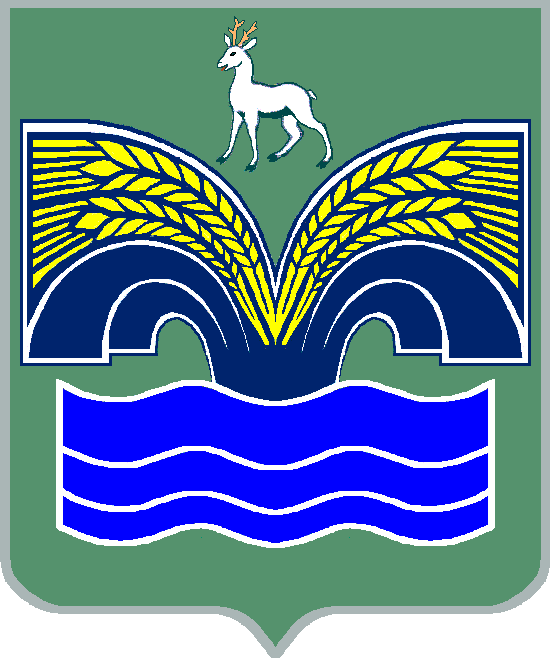 АДМИНИСТРАЦИЯСЕЛЬСКОГО ПОСЕЛЕНИЯ ХИЛКОВОМУНИЦИПАЛЬНОГО РАЙОНА КРАСНОЯРСКИЙСАМАРСКОЙ ОБЛАСТИПРОЕКТПОСТАНОВЛЕНИЕот __________ 2024 года № ____О проведении публичных слушаний по вопросу утверждения актуализированной схемы теплоснабжения сельского поселения Хилково муниципального района Красноярский Самарской областиРуководствуясь Федеральными законами от 06.10.2003 № 131-ФЗ «Об общих принципах организации местного самоуправления в Российской Федерации»,  Постановлением Правительства Российской Федерации от 22.02.2012 № 154 «О требованиях к схемам теплоснабжения, порядку их разработки и утверждения», Уставом сельского поселения Хилково муниципального района Красноярский Самарской области, ПОСТАНОВЛЯЮ:1. Провести на территории сельского поселения Хилково муниципального района Красноярский Самарской области публичные слушания по вопросу утверждения актуализированной схемы теплоснабжения сельского поселения Хилково муниципального района Красноярский Самарской области.2. Срок проведения публичных слушаний по вопросу утверждения актуализированной схемы теплоснабжения сельского поселения Хилково муниципального района Красноярский Самарской области назначить со дня официального опубликования в течение 30 (тридцати) календарных дней.3.  Срок проведения публичных слушаний исчисляется со дня официального опубликования настоящего постановления до дня официального опубликования заключения о результатах публичных слушаний.4. Органом, уполномоченным на организацию и проведение публичных слушаний является Администрация сельского поселения Хилково муниципального района Красноярский.5. Представление участниками публичных слушаний предложений и замечаний по вопросу утверждения актуализированной схемы  теплоснабжения сельского поселения Хилково муниципального района Красноярский Самарской области, а также их учет осуществляется в соответствии с требованиями к схемам теплоснабжению, порядку их разработки и утверждения. 6. Местом проведения публичных слушаний (местом ведения протокола публичных слушаний) является Администрация сельского поселения Хилково муниципального района Красноярский, расположенная по адресу: 446396, Самарская область, Красноярский район, с. Хилково, ул. Школьная, д.5.7. Провести информирование жителей поселения по вопросу публичных слушаний на официальном сайте администрации муниципального района Красноярский в сети Интернет http://www.kryaradm.ru в разделе «Поселения/Хилково» и газете «Красноярский вестник».8. Замечания и предложения от жителей поселения и иных заинтересованных лиц по вопросу утверждения актуализированной  схемы  теплоснабжения сельского поселения Хилково муниципального района Красноярский Самарской области осуществляется по адресу, указанному в пункте 6 настоящего постановления  в рабочие дни с 10 часов до 16 часов. 9. Прием замечаний и предложений от жителей поселения и иных заинтересованных лиц по вопросу утверждения актуализированной схемы теплоснабжения сельского поселения Хилково прекращается через 30 дней со дня официального опубликования.   10.  Назначить     лицом, ответственным     за     ведение     протокола публичных слушаний и протокола мероприятия по информированию жителей сельского поселения Хилково по вопросам публичных слушаний специалиста Администрации сельского поселения Хилково муниципального района Красноярский – Норкину Е.В.11. Опубликовать настоящее постановление в газете «Красноярский вестник».12. Постановление вступает в силу со дня его официального опубликования. Глава сельского поселения Хилково муниципального районаКрасноярский Самарской области                                           О.Ю. Долгов  